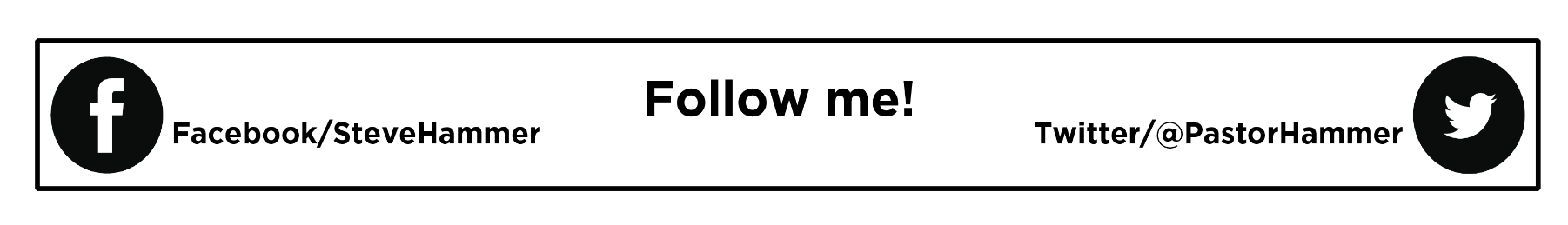 The New ABCs of Financial Freedom“ATTITUDE”Steve Hammer, Lead Pastor					February 23 & 24, 2019We’re doing all this to help 		   get your financial house in order.The average person doesn’t really believe they have a 			   when it comes to finances.There are a lot of things in life that shouldn’t happen:  But they do.10David praised the Lord in front of all the people who were gathered. He said: “We praise you, Lord, God of our father Israel. We praise you forever and ever. 11Lord, you are great and powerful. You have glory, victory, and honor. Everything in heaven and on earth belongs to you. The kingdom belongs to you, Lord; you are the ruler over everything. 12Riches and honor come from you. You rule everything. You have the power and strength to make anyone great and strong. 13 Now, our God, we thank you and praise your glorious name. 14“These things did not really come from me and my people. Everything comes from you; we have given you back what you gave us. 1 Chronicles 29:10-14 (New Century)If we’re ever going to achieve 		        	 		   it all begins with our 		 		.5 Attitude Changes We All Need To Make:Change Your Attitude From: “I Don’t Need A 				”To: “If I Don’t Follow 			 			, I Don’t Have A Prayer.”Where there is no vision, the people perish.  Proverbs 29:18a (King James)When people do not accept divine guidance, they run wild.  Proverbs 29:18a (New Living)Depend on the Lord in whatever you do, and your plans will succeed.  Proverbs 16:3 (New Century)Change Your Attitude From: “What I Do With 		 Money Is 		 Business”To: “What I Do With 			 Money Is 			 Business.”Change Your Attitude From: “There’s Nothing I 			 		” To: “There’s Nothing God 			 		.”With God’s power working in us, God can do much, much more than anything we can ask or imagine. To him be glory in the church and in Christ Jesus for all time, forever and ever. Amen. Ephesians 3:20-21 (New Century)Change Your Attitude From: “Giving To 			 				”To: “Giving For No Other Reason Than 		 			 			!” “You will have a greater blessing when you give than when you receive.” Acts 20:35b (Easy To Read)4 Levels of Giving: #1 					:#2 					:#3  					:#4 					:What Level are you on?